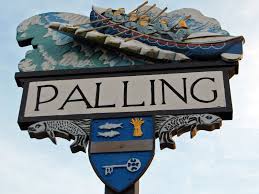 Attendees:  K Matthews (Chairman),  S Burrell,  M Vacca and G Casson, J Crafer.In attendance: Patsy Adams (Clerk), District Cllr Harry Blathwayt and 8 Members of the public.  Cllr Deary joined the meeting at 7.40pm after the public session and questions regarding Keith Farm had been received.www.seapallingpc.norfolkparishes.gov.ukAll minutes are draft until approved at a subsequent meeting The meeting began at 7.00pmAPOLOGIES FOR ABSENCE County Councillor Richard PriceDECLARATIONS OF INTEREST AND REQUESTS FOR DISPENSATIONS.   Cllr Deary declared an interest in items 7 & 8A. PUBLIC PARTICIPATION – Restricted to 2 minutes per person.  Members of the Parish had previously requested a session to be allocated for a discussion about the summer camping arrangements 2022 at Keith Farm and the recent application for Poplar Farm.  A member of the public raised their objection to the approval of the current Camping and Caravan Club applications (IB/21/2108) (IB/21/2172) (IB/21/2173).  Questions were largely answered by District Councillor Harry Blathwayt.  Cllr Blathwayt stated that the applications bypass the usual route of scrutiny from all levels of local authority and the public because the applications are treated by current legislation as exceptions.  A member of the public asked whether the Parish Council would support a press release and members voted unanimously to support the release in respect of the lack of democracy in the way in which the  Camping and Caravan Club applications are determined.  The Member of the Public asked if the Parish Council would support a letter to Duncan Baker MP and Members voted unanimously to support a letter advocating a change in the law regarding the way in which the Camping and Caravan Club applications are determined.  Concerns were raised about the proposed Camping and Caravan Club site at Poplar Farm Waxham.   A discussion took place about the state of Clink Lane and the Chairman suggested that Highways should be invited to attend a public meeting to discuss the matter.The Playground.  The Chairman of the Community Trust informed the meeting that the Playground is open. The public session ended at 7.39pm TO APPROVE THE MINUTES OF THE MEETING HELD ON 19th October and 24th January. Approved.  (Cllr Crafer did not attend the meeting on the 24thJanuary and the minutes were amended accordingly).COUNTY & DISTRICT COUNCILLOR and POLICE REPORTSCounty Councillor Cllr Price had previously submitted a report (Circulated)District Councillor:The New Local Plan – is available on the District Council website.Budget – The District Council budget will be agreed shortly.Empty property loophole – whereby empty properties are listed as holiday homes will be closed and will be required to pay Council TaxThe Slipway – the Chairman asked if the Environment Agency could do presentation explaining the plans proposed for the slipway. FINANCE and GOVERNANCETo receive a financial update from the ClerkTo confirm Banking Arrangements for 2022It was agreed to defer the finance and governance section until the next meetingUPDATE ON THE ABORTIVE COSTS AGREEMENTThe Abortive Costs Agreement (Beach Road) To receive an update from the Clerk and the Chairman. The Chairman explained that there has been one objection and as a result the proposal will be presented to an appointed Member of the County Council Cabinet for consideration.  Cllr Price has said he will support the application.  The outcome of the objection will be a further delay and an increase in costs. ITEMS FOR CONSIDERATION DEFERRED  FROM THE PREVIOUS MEETINGTo consider a request for a donation to the Village Hall for a defibrillator (Full cost will be in the region of £1,500).  After consideration Members voted unanimously to approve a £500 donation.The Queen’s Platinum Jubilee.  Cllr Deary informed the meeting that the Village Hall Committee is organising an event, further details will be available shortly.To agree a date for the Asset Inspection, dog bins and the signage on the coastal paths.Cllr Casson and Cllr Cocker greed to inspect the assets and will report back to the clerk prior to the next meeting.NEW ITEMS and CORRESPONDENCEThe ‘Free’ Parking sign on The Street .  Cllr Blathwayt offered to raise the matter with the District CouncilVanguard Development consent. No comments receivedThe New Local Plan for North Norfolk.  No further comments receivedThe Western Link.  No further comments receivedPLANNING To receive an update and consider further applications received.  No applications have been received.ITEMS FOR THE NEXT AGENDA Cllr Casson raised the issue of the drainage problems in Chapel Road. Cllr Blathwayt said he would raise the matter with the Internal Drainage Board.The Chairman asked that the Marrams be put on the agenda too.DATE OF THE NEXT MEETING – 22nd March 2022TO CLOSE the MEETING.  The Chairman closed the meeting at 8.09pm